Sariah’s FaithBy Monica Scottwww.monicascottmusic.comSariah sought the promise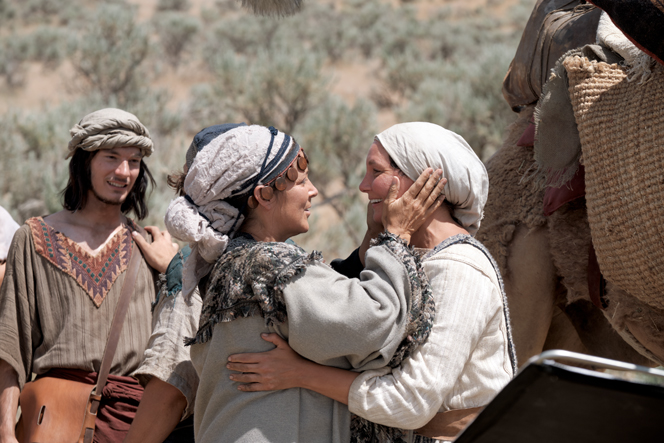 Of an unknown sacred land
Filled with faith and courage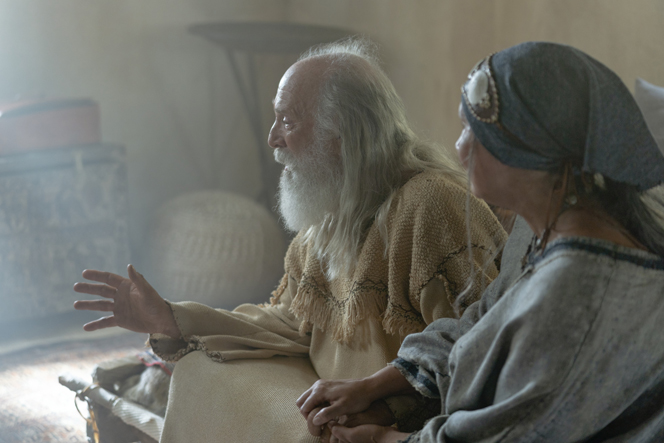 She trusted in God’s plan
Though she did not know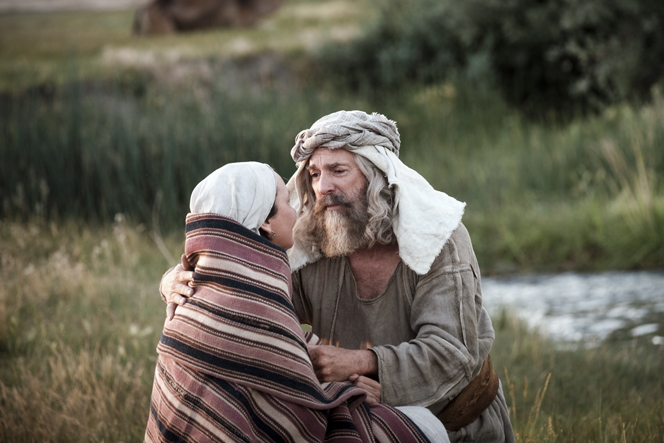 But willing to goShe understood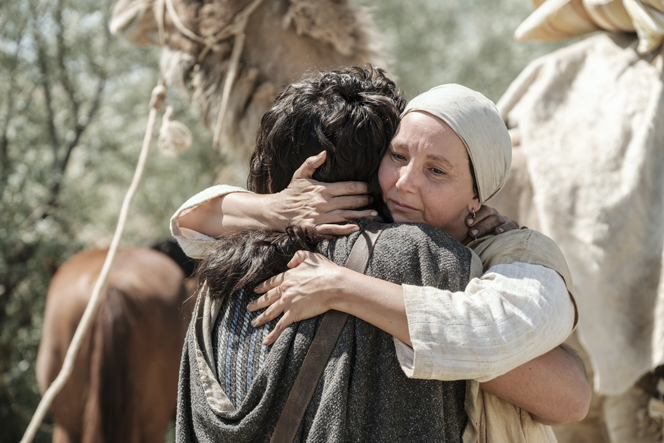 God’s plan for her

With faith in God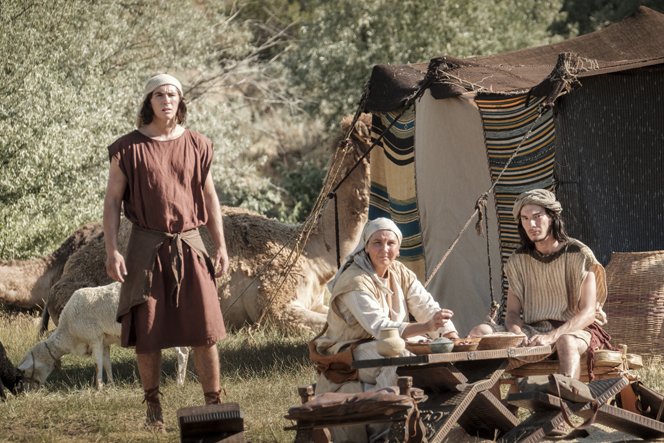 She left her landWith only hope and a plan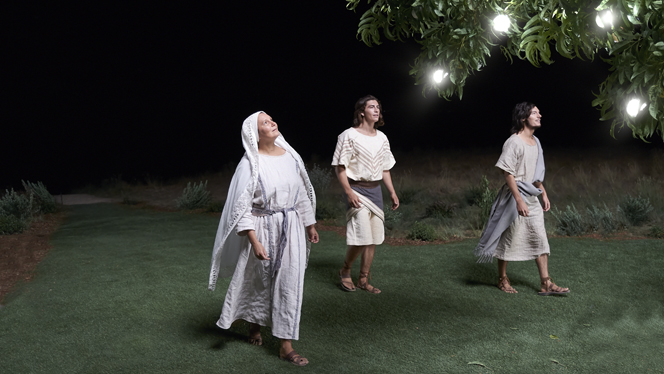 Because she knew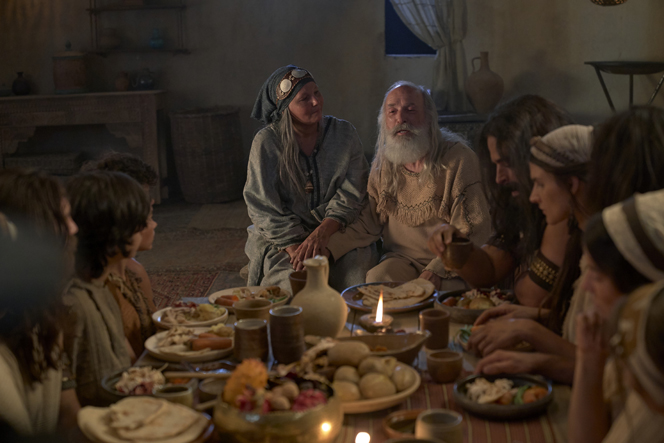 When the Lord Commands
And through her faith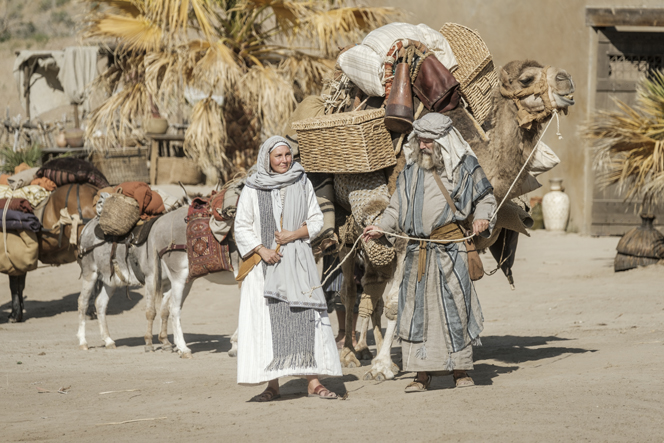 She took a stand

Sariah blessed her children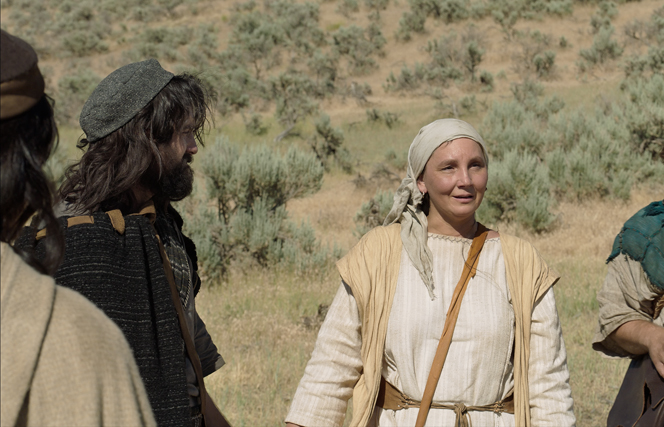 Through water, rain and wild
With a mother’s love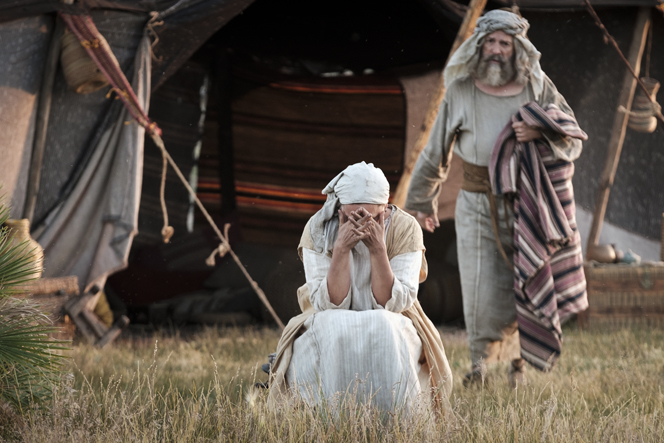 She endured her trial
Though she did not know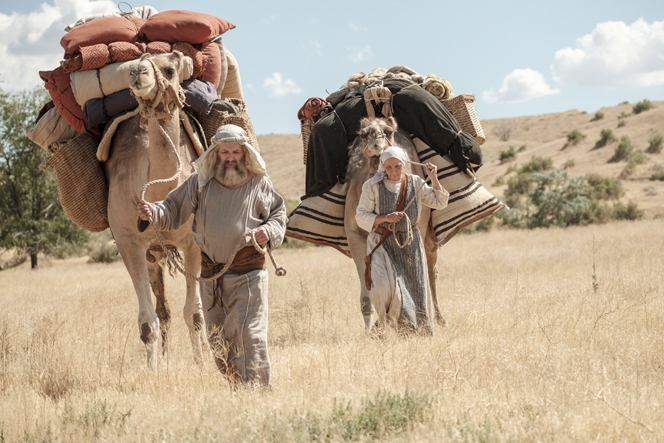 But willing to go
She understood God’s plan for us

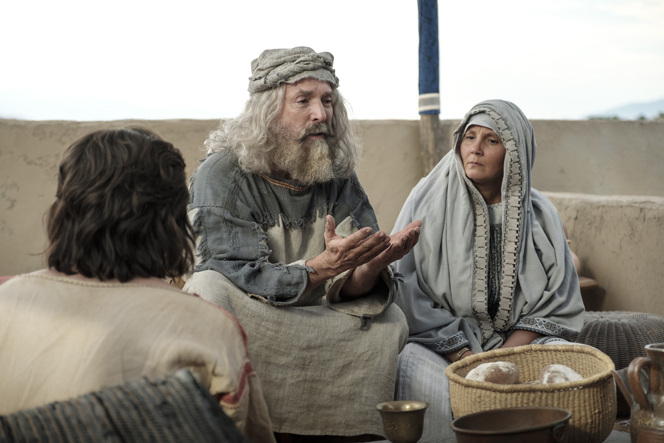 Because I know when the Lord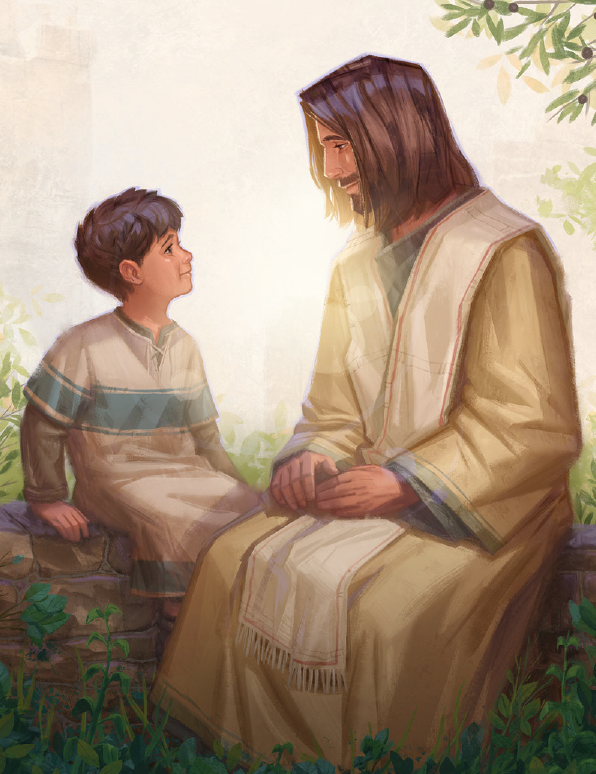 Commands and through my faithI’ll take a stand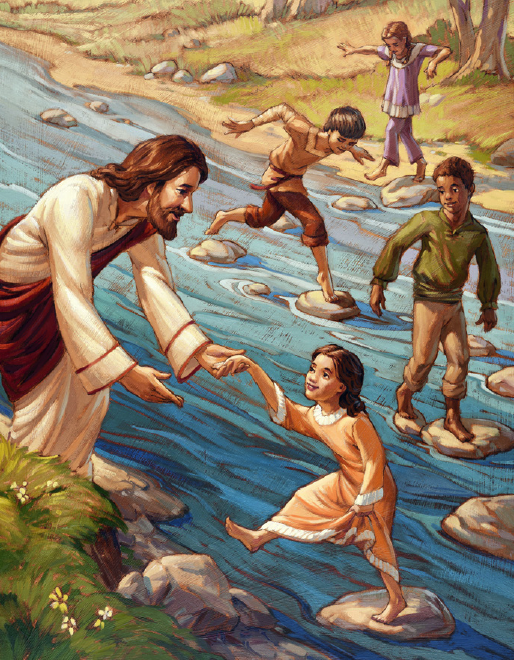 